COMMISSION JURIDICTIONNELLE DE DISCIPLINEAudition des dirigeants du club CRBAR au sujet des incidents de la rencontre CRBAR / RCS (S) du 27-04-2018.Etude de 12 affaires disciplinaires.DIRECTION DES COMPETITIONSHomologation des résultats des 26°  et 27° journées « honneur » U19 et séniors.Homologation des résultats des 23° et 24° journées « pré-honneur » U19 et séniors.Programmation de la 28° journée « Honneur » et de la 25° journée « Pré-honneur » des 04 et 05 Mai 2018 et de la 29° journée « Honneur » du mardi 08 Mai 2018.Programmation des matchs de jeunes U15-U17 :Groupe A : 16° journéeGroupe B : 16° journéeHomologation des résultats des matchs de jeunes.Classements en toutes catégories.Etude des affaires litigieuses des journées du 27 et 28 avril 2018.DIRECTION ADMINISTRATION ET FINANCESEtat des amendes parues dans le BO 27.DIRECTION TECHNIQUE DE L’ARBITRAGEDésignations des arbitres pour les rencontres du 27, 28 et 01 Mai 2018 (toutes catégories et divisions confondues).Liste des arbitres candidats à l’examen régional.Causeries et formation des arbitres du mardi et jeudi.Préparation du déplacement des arbitres à Alger (examen régional).DIRECTION TECHNIQUE  D’ARBITRAGEREUNION DU 29-04-2018Membres présents :	BOUZELMADEN	Mohamed       Directeur Technique	BELAID			Zahir	      Secrétaire	MOSTPHAOUI  	Hachemi        Membre	IDIRENE			Zahir              Formateur	ZIANE                      Madjid           Formateur         YOUBI                     Mohamed       Instructeur - Formateur- Courrier reçu :Direction des affaires sociales Sonatrach : demande trio d’arbitres.Direction de la radio Soummam : demande trio d’arbitres.Arbitre ZINET : demande de mise en indisponibilité jusqu’à la fin de saison.LRFA : demande transmission liste des arbitres candidats à l’examen régional.2 - Formation : - Mardi 24 avril 2018 :   Ecole d’arbitrage : séance vidéo - thème : loi 14 (pénalty).  - Jeudi  26 avril 2018 :   Arbitres directeurs et arbitres assistants : séance vidéo +    préparation du déplacement à Alger le 1er mai (examen régional)3 - Causerie hebdomadaire :Compte rendu des rencontres Pré-honneur et Honneur du 27 et 28 avril 2018.Désignation des arbitres pour les journées du vendredi et samedi 27 et 28-04-2018 et du mardi 01 mai 2018.DIRECTION ADMINISTRATION ET FINANCESREUNION DU  02-05-2018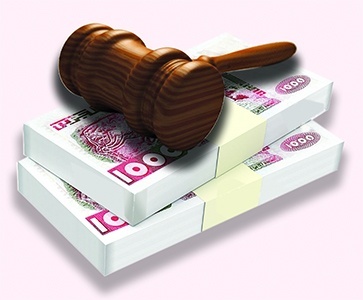 Membres présents : ABDELFETTAH       DAF      IDIRENE                 Membre      DJOUDER               SG      Ordre du jour :  Recouvrement des amendes parues au BO N° 27.NOTE    AUX   CLUBSRappel : Article 134 des RG de la FAFLes amendes infligées à un club doivent être réglées dans un délai de trente (30) jours à compter de la date de notification. Passé le délai de trente (30) jours et après une dernière mise en demeure pour paiement sous huitaine, la ligue défalquera un (01) point par mois de retard à l’équipe seniors du club fautif. Si le club n’a pas apuré le paiement de ses amendes avant la fin du championnat en cours, son engagement pour la saison sportive suivante demeure lié au règlement de ses dettes envers la ou les ligues concernées.Aussi, les amendes ci-dessus mentionnées peuvent être réglées, soit en espèces soit par versement bancaire au compte B. E. A N° : 00200040400425009397 Après versement, il y a lieu d’adresser à la Ligue la copie du bordereau de versement bancaire.COMMISSION JURIDICTIONNELLE DE DISCIPLINEREUNION DU 02-05-2018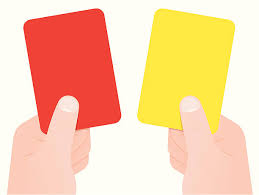 Membres présents : Me YOUBI             Avocat - PrésidentMEZIANE              SecrétaireBETKA                 MembreDJOUDER             Secrétaire GénéralOrdre du jour :Traitement des affaires disciplinaires.Audition des dirigeants du club CRBAR.Honneur – Séniors Affaire N° 504 : Match CRBAR / RCS  du 27-04-2018 (S)MEHDIOUI Lakhdar  ( RCS  – LN° 061764 ) – 03 MF pour voie de fait sur adversaire (exclu) + amende de 1500 DA (Article 113 des RG).BENDJEDDOU  Massinissa   ( CRBAR  – LN° 061206 ) – avertissement.AROUM Med-Said ( CRBAR – LN° 061216 ) avertissement.Après audition du président du CRBAR et du délégué de match,Vu les rapports des officiels qui signalent l’envahissement du terrain  au coup de sifflet final par les supporters du club CRBAR ayant entrainé des incidents graves (agression des officiels et leur séquestration dans les vestiaires), la CJD décide :02 matchs à huis clos du terrain d’Ait R’Zine + amende de 15000 DA (Article 47 des RG relatif à la responsabilité du club recevant).Affaire N° 505 : Match CSPC / NCB  du 27-04-2018 (S)NOURI  Djallal  ( CSPC  – LN° 061500 ) – avertissement.BENHAMANA  Nassim   ( NCB  – LN° 062050 ) – avertissement.Affaire N° 506 : Match JSIO / AST  du 28-04-2018 (S)CHELHOUM  Oussama  ( JSIO  – LN° 061821 ) – avertissement.AISSOU  Sofiane   ( JSIO  – LN° 061086 ) – avertissement.BOUDEBBOUZA  Abdelhak ( AST – LN° 061370 ) – avertissement.Pré-Honneur – Séniors  Affaire N° 507 : Match IRBBH / USBM  du 27-04-2018 (S)GUEMAOUCHE  Ferhat  ( IRBBH  – LN° 061285 ) – 01 MF pour cumul de cartons (exclu).BENHAMLA  Djalal  ( IRBBH  – LN° 061645 ) – avertissement.BENAMARA  Seddik  ( USBM – LN° 061416 ) – avertissement. Affaire N° 508 : Match USSA / ESIA  du 27-04-2018 (S)HAMMACHI  Amirouch  ( USSA  – LN° 061258 ) – 04 MF pour insultes envers officiel après son expulsion (exclu) + amende de 5000 DA (Article 118 des RG).ADJAOUD  Amirouch  ( ESIA  – LN° 061394 ) – 03 MF pour voie de fait sur adversaire (exclu) + amende de 1500 DA (Article 113 des RG).BOUZERIA  Massinissa  ( USSA – LN° 061251 ) – avertissement. BOUTAGHANE  Ayache ( USSA – LN° 062395 ) – avertissement.MORS  Hamza ( USSA – LN° 061237 ) – avertissement.Affaire N° 509 : Match OMC / NRBS  du 27-04-2018 (S)BOUSSAID  Amirouche  ( OMC – LN° 061151 ) – avertissement. BOUNDAOUI  Oualid ( OMC – LN° 061175 ) – avertissement.TERKI  Ferhat ( NRBS – LN° 061469 ) – avertissement.MAOUCHI  Boussouf ( NRBS – LN° 061536 ) – avertissement.Affaire N° 510 : Match JSB / USSA  du 01-05-2018 (S)MORS Hamza  ( USSA– LN° 061237 ) – 01 MF pour CD + amende de 1000 DA + avertissement comptabilisable. Honneur – U 19Affaire N° 511 : Match JSIO / AST  du 28-04-2018 (U19)TAROUA SAID  Walid  ( JSIO  – LN° 062397 ) – avertissement.IDIR  Hamza ( AST - LN° 062489 ) – avertissement.Affaire N° 512: Match SRBT / OA  du 28-04-2018 (U19)BERBOURI  Sofiane ( SRBT – LN° 062516 ) – avertissement.BENALI  Karim ( OA – LN° 063525 ) – avertissement.Jeunes – U 17-  Affaire N° 513 : Match FCB / AST   du 27-04-2018 (U17)ADOUANE  Badredine ( AST – LN° 065231 ) – 01 MF pour cumul de cartons (exclu).Affaire N° 514 : Match CRM / WAT   du 28-04-2018 (U17)BAYBOU  Younès  ( WAT – LN° 063517 ) – 01 MF pour cumul de cartons (exclu) + amende de 1000 DA pour CD.Affaire N° 515 : Match WAF / OA   du 27-04-2018 (U17)IDIRI  Anis ( WAF – LN° 063066 ) – avertissement.MAMERI  Fatah ( OA – LN° 063449 ) – avertissement.Affaire N° 516 : Match CRBAR / IRBBH   du 28-04-2018 (U15)SAID HADDAD Mohand ( CRBAR – LN° 065364 ) – avertissement.Traitement des Affaires DisciplinairesJournées du 27 et 28-04.2018DIRECTION DES COMPETITIONSRéunion du 02-05-2018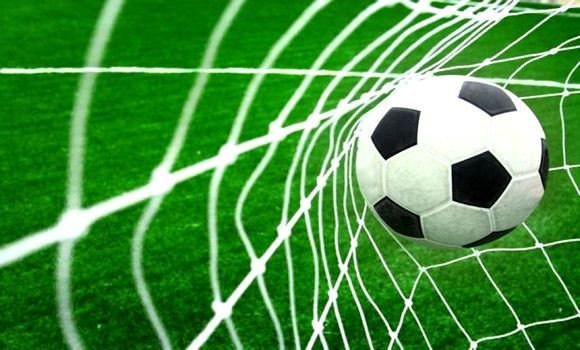 Etaient présents :      MOSTPHAOUI                                           KADI                                                  AIT-IKHLEF       Objet : étude des affaires litigieusesAffaire N° 54 : Match SSSA / CRBSET ( U19 ) du 28-04-2018     -  Après lecture de la feuille de match   -  Vu les pièces versées au dossier Attendu qu’à l’heure prévue de la rencontre, l’équipe U19 du CRBSET était absente.Attendu cette absence a été dument constatée dans les formes et délais réglementaires.Attendu que le CRBSET n’a fourni aucune justification à l’appui de son dossier.Par ces motifs, la Commission décide des sanctions suivantes:Match perdu par pénalité à l’équipe U19 du club CRBSET au profit de celle du club SSSA sur le score de 3 buts à 0.Amende de 20 000 DA au club CRBSET (1° forfait).Affaire N° 55 : Match CRBA / JSBA ( U19 ) du 27-04-2018     -  Après lecture de la feuille de match   -  Vu les pièces versées au dossier Attendu qu’à l’heure prévue de la rencontre, les équipes des deux clubs étaient présentes sur le terrain.Attendu que l’équipe de la JSBA s’est présentée avec un effectif amoindri (- 11 joueurs).Attendu que, dans ce cas, la rencontre ne peut avoir lieu.Par ces motifs, la Commission décide des sanctions suivantes:Match perdu par pénalité à l’équipe U19 du club JSBA au profit de celle du club CRBA sur le score de 3 buts à 0.Défalcation d’un point (01) à l’équipe U19 de la JSBA.Amende de 5 000 DA au club JSBA.Affaire N° 56 : Match CRBAR / IRBBH ( U17 ) du 28-04-2018     -  Après lecture de la feuille de match   -  Vu les pièces versées au dossier Attendu qu’à l’heure prévue de la rencontre, les équipes des deux clubs étaient présentes sur le terrain.Attendu que les deux équipes se sont présentées ave un effectif amoindri (- 11 joueurs).Attendu que, dans ce cas, la rencontre ne peut avoir lieu.Par ces motifs, la Commission décide des sanctions suivantes:Match perdu par pénalité aux équipes U17 des deux clubs.Défalcation d’un point (01) aux deux équipes.Amende de 5 000 DA aux deux clubs : CRBAR et IRBBH.DIRECTION DES COMPETITIONS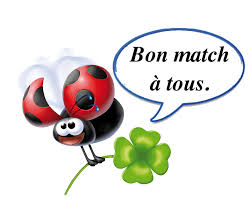 HONNEURPROGRAMMATION  28° JOURNEEVENDREDI 04 MAI 2018§§§§§§§§§§§§§§§§§§§§§§§§§§§§§§§§§HONNEURPROGRAMMATION  29° JOURNEE MARDI 08 MAI 2018PRE – HONNEURPROGRAMMATION 25° JOURNEEVENDREDI 04 MAI 2018SAMEDI 05 MAI 2018§§§§§§§§§§§§§§§§§§§§§§§§§§§§§§§§§CHAMPIONNAT JEUNES CATEGORIESPROGRAMMATION GROUPE –A-PROGRAMMATION 16ème  JOURNEEVENDREDI 04 MAI 2018SAMEDI 05 MAI 2018§§§§§§§§§§§§§§§§§§§§§§§§§§§§§§§§§PROGRAMMATION GROUPE –B-PROGRAMMATION 16ème  JOURNEEVENDREDI 04 MAI 2018SAMEDI 05 MAI 2018§§§§§§§§§§§§§§§§§§§§§§§§§§§§§§§§§PROGRAMMATION GROUPE –D-PROGRAMMATION 21ème  JOURNEEVENDREDI 04 MAI 2018SAMEDI 05 MAI 2018PROGRAMMATION 22ème  JOURNEE- Matchs avancésVENDREDI 04 MAI 2018DIVISION HONNEURCLASSEMENT 27° JOURNEEDIVISION PRE-HONNEURCLASSEMENT 24° JOURNEEDIRECTION DE L’ORGANISATION DES COMPETITIONSClassement U19  HONNEURARRETE A LA 26° JOURNEE +++++++++++++++++++++++++++++++++++++++++++++++++++Classement U19  PRE-HONNEUR ARRETE A LA 23° JOURNEECOMMISSION DE  L’ORGANISATIONDES COMPETITIONSHOMOLOGATION DES RESULTATS  U15-U17GROUPE  A§§§§§§§§§§§§§§§§§§§§§§§§§GROUPE  B§§§§§§§§§§§§§§§§§§§§§§§§§ GROUPE  C§§§§§§§§§§§§§§§§§§§§§§§§§§GROUPE  D§§§§§§§§§§§§§§§§§§§§§§§§§GROUPE  EDIRECTION DE L’ORGANISATION DES COMPETITIONSClassement du championnat de jeunes JEUNES GROUPE « A » CATEGORIE « U-15 »ARRETE A LA  14° JOURNEE------------------------------------------JEUNES GROUPE « A » CATEGORIE « U-17 »ARRETE A LA 14° JOURNEEDIRECTION DE L’ORGANISATION DES COMPETITIONSClassement du championnat de jeunes JEUNES GROUPE « B » CATEGORIE « U-15 »ARRETE A LA 14° JOURNEE ------------------------------------------JEUNES GROUPE « B » CATEGORIE « U-17 »ARRETE A LA 14° JOURNEE DIRECTION DE L’ORGANISATION DES COMPETITIONSClassement du championnat de jeunes JEUNES GROUPE « C » CATEGORIE « U-15 »ARRETE A LA 18° JOURNEE – FIN DU CHAMPIONNAT ------------------------------------------JEUNES GROUPE « C » CATEGORIE « U-17 »ARRETE A LA  18° JOURNEE - FIN DU CHAMPIONNATDIRECTION DE L’ORGANISATION DES COMPETITIONSClassement du championnat de jeunesJEUNES GROUPE « D » CATEGORIE « U-15 »ARRETE A LA 20° JOURNEE ------------------------------------------JEUNES GROUPE « D » CATEGORIE « U-17 »ARRETE A LA  20° JOURNEE DIRECTION DE L’ORGANISATION DES COMPETITIONSClassement du championnat de jeunesJEUNES GROUPE « E » CATEGORIE « U-15 »ARRETE A LA 17° JOURNEE------------------------------------------JEUNES GROUPE « E » CATEGORIE « U-17 »ARRETE A LA  17° JOURNEE N°CLUBDIVISIONAMENDE CJDAUTRES1CRB AIT RZINEHONNEUR15 000.005 000.002RC SEDDOUKHONNEUR1 500.003CRB SOUK EL TENINEHONNEUR20 000.004JSB AMIZOURHONNEUR5 000.005US SIDI AYAD  PRE-HONNEUR5 000.006ES IGHIL ALI  PRE-HONNEUR1 500.007IRB BOUHAMZA  PRE-HONNEUR5 000.00Désignation des sanctionsSeniorsSeniors JeunesTotalDésignation des sanctionsHon.P-Hon. JeunesTotalNombre d’affaires33612Avertissements710724Contestations décisions-1-1Expulsions joueurs1326Expulsions dirigeants----LIEUXRENCONTRESU 19SENIORSOUZELLAGUENOA / CRBA15 HAKBOU CMLOA / CRBA11 H-SOUK EL TENINECRBSET / ARBB11 H14 H 30BEJAIA NACERIANCB / SRBT13 H15 HSEDDOUKRCS / JSIO11 H14 H 30TASKRIOUTNBT / CRBAR11 H14 H 30BENAL. PRINCIPALAST / CSPC13 H15 HOUED GHIRASOG / SSSA11 H-EXEMPTJSB AMIZOURJSB AMIZOURJSB AMIZOURLIEUXRENCONTRESU 19SENIORSSOUK EL TENINECRBSET / ASOG15 H-BENI MANSOURCRBAR / JSBA-15 H OUZELLAGUENSRBT / AST-15 H BENAL. PRINCIPALCSPC / RCS-15 HAMIZOURARBB / NCB-15 HSIDI AICHSSSA / OA-15 HBEJAIA NACERIAJSIO / NBT-15 HLIEUXRENCONTRESU 19SENIORSTIMEZRITUSSA / JST11 H14 H 30LIEUXRENCONTRESU 19SENIORSSEDDOUKOMC / WRBO12 H14 H FERAOUNOF / USBM11 H14 H BOUHAMZAIRBBH / ESIA12 H14 H EXEMPTSJS BEJAIA – NRB SEMAOUN – BC EL KSEURJS BEJAIA – NRB SEMAOUN – BC EL KSEURJS BEJAIA – NRB SEMAOUN – BC EL KSEURLIEUXRENCONTRESU 15U 17BEJAIA NACERIAFCB / GCB9 H11 HLIEUXRENCONTRESU 15U 17BENAL. PRINCIPALAST / NCB14 H15 H 30BEJAIA NACERIAJSIO / CRB13 H15 HAMIZOURJSBA / CRM10 H12 HLIEUXRENCONTRESU 15U 17OPOW ANNEXEAWFSB / JSB14 H15 H 30LIEUXRENCONTRESU 15U 17BEJAIA NACERIAUSTB / BCEK9 H11 H LIEUXRENCONTRESU 15U 17SEDDOUKRCS / SSSA10 HBENI MANSOURCSPT / USSA10 H11 H 30LIEUXRENCONTRESU 15U 17OUZELLAGUENWRBO / ASECA10 H11 H 30SEDDOUKRCS / SSSA10 HLIEUXRENCONTRESU 15U 17OUZELLAGUENJSC / OMC10 H 11 H 30RENCONTRES27° JOURNEESENIORSU 19RENCONTRES26° JOURNEEU19CRBAR / RCS00 – 0400 – 05 NBT / JSBACRBA / JSBA02 – 0103 – 00 POA / ARBBSSSA / CRBSET08 – 0003 – 00 PRCS / SRBTSRBT / OA01 – 0004 – 00 CRBSET / CSPCJSIO / AST03 – 0202 – 01 SSSA / JSIOCSPC / NCB01 – 0102 – 03 AST / CRBARARBB / ASOG03 – 00 01 – 00EXEMPTNB TASKRIOUTNB TASKRIOUTEXEMPTCRB AOKASCLAS.CLUBSPTSJGNPBPBCDIF.Obs.1RC SEDDOUK652620516110+512SS SIDI AICH542516636516+493CRB AOKAS482613944119+224JSB AMIZOUR 4126101154727+20-CSP CIVILE412511864331+126CRB SOUK EL TENINE372510784036+4-CRB AIT RZINE3725114104143-28NC BEJAIA35259883936+3-JS I. OUAZZOUG35259883332+110AS TAASSAST272576123537-211SRB TAZMALT 262585122736-9-312O AKBOU242566133044-1413NB TASKRIOUT222564152853-2714ARB BARBACHA162544171967-4815AS OUED GHIRFORFAIT  GENERALFORFAIT  GENERALFORFAIT  GENERALFORFAIT  GENERALFORFAIT  GENERALFORFAIT  GENERALFORFAIT  GENERALFORFAIT  GENERALFORFAIT  GENERALRENCONTRES23° JOURNEESENIORSU 19RENCONTRES24° JOURNEESENIORSU19USSA / ESIA03 – 0001 – 01 USBM / OMC00 – 00 OMC / NRBS04 – 0102 – 02 WRBO / IRBBH05 – 01 IRBBH / USBM00 – 0100 – 00 NRBS / OF01 – 03 WAF / WRBO00 – 03 P00 – 03 PJSB / USSA01 – 01 ASTID / JSB00 – 03 P00 – 03 PJST / ASTID03 – 00 PJST / BCEK02 – 01 02 – 00 ESIA / WAF03 – 00 PEXEMPTO FERAOUNO FERAOUNEXEMPTBC EL KSEURBC EL KSEURCLAS.CLUBSPTSJGNPBPBCDIF.Obs.1O FERAOUN532217235320+332WRB OUZELLAGUEN512216335121+303O M’CISNA482215343615+214US BENI MANSOUR422312655123+285BC EL KSEUR3723113473723+14-JS TAMRIDJET372210753731+67NRB SEMAOUN342310493331+28IRB BOUHAMZA27227693437-39US SIDI AYAD252274113534+310ES IGHIL ALI192256113341-8-211JS BEJAIA52225152256-34-612WA FELDENFORFAIT  GENERALFORFAIT  GENERALFORFAIT  GENERALFORFAIT  GENERALFORFAIT  GENERALFORFAIT  GENERALFORFAIT  GENERALFORFAIT  GENERALFORFAIT  GENERAL13ASTI DARGUINAFORFAIT  GENERALFORFAIT  GENERALFORFAIT  GENERALFORFAIT  GENERALFORFAIT  GENERALFORFAIT  GENERALFORFAIT  GENERALFORFAIT  GENERALFORFAIT  GENERALRANGC L U B SPTSJGNPBPBCDIFFDéfalc1RC SEDDOUK7125223012418+1062CRB AOKAS5825177110829+793SS SIDI-AICH502414826015+454SRB TAZMALT472414557021+495NC BEJAIA462514476142+196AS OUED-GHIR352410594035+57ARB BARBACHA3424104104251-98CRB AIT R’ZINE312494113956-179JSB AMIZOUR282585122343-20-1-NB TASKRIOUT282477103969-30-JS IGHIL-OUAZZOUG2824101132454-3012O AKBOU242473144358-1513CS PROT. CIVILE172452172468-4414AS TAASSAST112433181476-62-115CRB SOUK EL TENINE72415181366-53-1RANGC L U B SPTSJGNPBPBCDIFFDéfalc1NRB SEMAOUN502215524615+312US BENI-MANSOUR45221363519+42-WRB OUZELLAGUEN452114345120+314O M’CISNA402111733212+205IRB BOUHAMZA372111463820+186JS TAMRIDJET362110563224+87BC EL KSEUR352211384139+28JS BEJAIA28218493832+6-O FERAOUN28218493026+410ES IGHIL ALI25217483228+411US SIDI AYAD82122172666-4012WA FELDENFORFAIT  GENERAL123091533-18FORFAIT  GENERAL123091533-18FORFAIT  GENERAL123091533-18FORFAIT  GENERAL123091533-18FORFAIT  GENERAL123091533-18FORFAIT  GENERAL123091533-18FORFAIT  GENERAL123091533-18FORFAIT  GENERAL123091533-18FORFAIT  GENERAL123091533-1813ASTI DARGUINAFORFAIT  GENERALFORFAIT  GENERALFORFAIT  GENERALFORFAIT  GENERALFORFAIT  GENERALFORFAIT  GENERALFORFAIT  GENERALFORFAIT  GENERALFORFAIT  GENERAL14°JOURNEERENCONTRESU15U1714°JOURNEECRB / GCB3-14-014°JOURNEECRM / WAT3-14-114°JOURNEEJSIO / JSBA1-50-314°JOURNEEFCB / AST0-01-115°JOURNEERENCONTRESU15U1715°JOURNEEJSBA / CRB15°JOURNEENCB / JSIO15°JOURNEEGCB / CRM15°JOURNEEWAT / FCB14°JOURNEERENCONTRESU15U1714°JOURNEEASOG / JSB0-3 P0-3 P14°JOURNEEBCEK / ENSB1-25-114°JOURNEECSPC / USTB0-10-114°JOURNEEAWFSB / ABB3-0 P 3-0 P15°JOURNEERENCONTRESU15U1715°JOURNEEUSTB / ASOG15°JOURNEEAB / CSPC15°JOURNEEJSB / BCEK15°JOURNEEENSB / AWFSB18°JOURNEERENCONTRESU15U1718°JOURNEE18°JOURNEE18°JOURNEENBT / AEFS1-21-118°JOURNEE20°JOURNEERENCONTRESU15U1720°JOURNEEARBB / OF1-00-020°JOURNEERCS / WRBO7-14-020°JOURNEEASECA / CSPT1-54-620°JOURNEEJSC / SSSA0-31-320°JOURNEENRBS / OMC3-20-221°JOURNEERENCONTRESU15U1721°JOURNEEWRBO / ASECA21°JOURNEEOMC / ARBB21°JOURNEERCS / SSSA21°JOURNEEOF / JSC21°JOURNEECSPT / USSA17°JOURNEERENCONTRESU15U1717°JOURNEEOST / OCA4-16-117°JOURNEERSCA / SRBT2-04-417°JOURNEECRBAR / IRBBH2-3/17°JOURNEEWAF / OA3-02-017°JOURNEEUSBM / ESIA0-20-318°JOURNEERENCONTRESU15U1718°JOURNEEOCA / CRBAR18°JOURNEEIRBBH / RSCA18°JOURNEEOA / OST18°JOURNEESRBT / USBM18°JOURNEEESIA / WAFRANGC L U B SPOINTSJGNPBPBCDIFFDéfalc01NC BEJAIA36121200708+6202JSB AMIZOUR301310033612+241903CR BEJAIA23127232615+1104WA TALA HAMZA19135162623+305FC BEJAIA16124442724+306GC BEJAIA12134091529-1407AS TAASSAST1113328922-1308CR MELLALA10123181749-3609JS IGHIL OUAZZOUG6122010852-44RANGC L U B SPTSJGNPBPBCBCDIFFDéfalc01NC BEJAIA341211103744+3302CR MELLALA2612822321414+1803JSB AMIZOUR25138134251919+604AS TAASAST24137333117+14+1405CR BEJAIA1512435212525-406JS IGHIL OUAZZOUG12123356152525-1007WA TALA HAMZA9133010143030-16--GC BEJAIA9133010102727-1709FC BEJAIA61213893030-21RANGC L U B SPOINTSJGNPBPBCDIFFDéfalc01AWFS BEJAIA32121020667+5902UST BEJAIA3013931237+1603A BEJAIA20126243421+1304BC EL KSEUR18126063831+7--CS PROT. CIVILE18125342216+606JS BEJAIA20136252119+207ENS BEJAIA11133291636-2008AB BEJAIAFORFAIT  GENERALFORFAIT  GENERALFORFAIT  GENERALFORFAIT  GENERALFORFAIT  GENERALFORFAIT  GENERALFORFAIT  GENERALFORFAIT  GENERALFORFAIT  GENERAL09AS OUED GHIRFORFAIT  GENERALFORFAIT  GENERALFORFAIT  GENERALFORFAIT  GENERALFORFAIT  GENERALFORFAIT  GENERALFORFAIT  GENERALFORFAIT  GENERALFORFAIT  GENERALRANGC L U B SPTSJGNPBPBCDIFFDéfalc01UST BEJAIA341311115110+4102AWFS BEJAIA33121101668+585003BC EL KSEUR22127145929+3004CS PROT. CIVILE21126332718+905JS BEJAIA18136073235-3--ENS BEJAIA18136072828-1007A BEJAIA6122010867-5908AB BEJAIAFORFAIT  GENERALFORFAIT  GENERALFORFAIT  GENERALFORFAIT  GENERALFORFAIT  GENERALFORFAIT  GENERALFORFAIT  GENERALFORFAIT  GENERALFORFAIT  GENERAL09AS OUED GHIRFORFAIT  GENERALFORFAIT  GENERALFORFAIT  GENERALFORFAIT  GENERALFORFAIT  GENERALFORFAIT  GENERALFORFAIT  GENERALFORFAIT  GENERALFORFAIT  GENERALRANGC L U B SPOINTSJGNPBPBCDIFFDéfalc01CRB S.E.TENINE371611413110+2102JS DJERMOUNA29169343721+1603CRB AOKAS341611143816+2204JS TAMRIDJET26167542924+505O MELBOU24167362617+906AEF SAHEL22166463526+907NB TASKRIOUT20166283542-708JSC AOKAS121640123244-1209ASTI DARGUINAFORFAIT  GENERALFORFAIT  GENERALFORFAIT  GENERALFORFAIT  GENERALFORFAIT  GENERALFORFAIT  GENERALFORFAIT  GENERALFORFAIT  GENERALFORFAIT  GENERALRANGC L U B SPTSJGNPBPBCDIFFDéfalc01O MELBOU43161411578+4902CRB S.E.TENINE351611324915+34-1--CRB AOKAS351611234819+2904AEF SAHEL28169163118+1305NB TASKRIOUT24167364127+14--JSC AOKAS24167362529-407JS DJERMOUNA101631122462-3808JS TAMRIDJET81622121360-4709ASTI DARGUINAFORFAIT  GENERALFORFAIT  GENERALFORFAIT  GENERALFORFAIT  GENERALFORFAIT  GENERALFORFAIT  GENERALFORFAIT  GENERALFORFAIT  GENERALFORFAIT  GENERALRANGC L U B SPOINTSJGNPBPBCDIFFDéfalc01RC SEDDOUK45181431587+5102NRB SEMAOUN441913514719+28703SS SIDI AICH421813324813+35704JS CHEMINI32189543523+1205US SIDI AYAD27187652627-106WRB OUZELLAGUEN25188193141-1007CSP TAZMALT21186393736+1--O FERAOUN21186391927-809O M’CISNA161844102430-610ARB BARBACHA71921161278-6611ASEC AWZELAGEN11810171551-36-2RANGC L U B SPTSJGNPBPBCDIFFDéfalc01RC SEDDOUK451814316520+4502CSP TAZMALT401812426718+4903SS SIDI AICH361811344730+1704O M’CISNA341810443929+1005NRB SEMAOUN28198473829+906ARB BARBACHA27197663138-707O FERAOUN25186753130+10809WRB OUZELLAGUEN24187383236-409JS CHEMINI81822142556-3110US SIDI AYAD7182115939-30--ASEC AWZELAGEN71821152672-56RANGC L U B SPOINTSJGNPBPBCDIFFDéfalc01OS TAZMALT47171520599+50602WA FELDEN42171331476+4103OC AKFADOU351711244214+2804IRB BOUHAMZA291710254019+2105RSC AKHENAK26178272831-306CRB AIT RZINE17174582228-5607ES IGHIL ALI14173591032-2208O AKBOU101724111234-22--SRB TAZMALT111732121454-4010US BENI MANSOUR6171313855-47RANGC L U B SPTSJGNPBPBCDIFFDéfalc01OS TAZMALT451714304610+3602OC AKFADOU341711154022+18703WA FELDEN361711334113+28804SRB TAZMALT23177283422+1305ES IGHIL ALI22176472935-606RSC AKHENAK19174763241-9--O AKBOU18175392032-120809US BENI MANSOUR17174581824-609CRB AIT RZINE111733111834-16-110IRB BOUHAMZA101731131261-49-1